Serfaus-Fiss-Ladis in een oogopslagTrouw aan het motto “Proost op de bergzomer” staat de Tiroolse vakantieregio Serfaus-Fiss-Ladis voor afwisseling en compleet zorgeloze bergvakanties op topniveau. En dit zowel voor alleenstaanden als voor beste vrienden, gezinnen of drie generaties familie. De bergen hebben er immers niet enkel iets te bieden voor grote mensen, maar ook voor de kleinsten. De drie historische bergdorpen Serfaus, Fiss en Ladis liggen op een zonnige hoogvlakte in het bovenste gedeelte van het Inn-dal in Tirol, omgeven door de karakteristieke bergtoppen van de Samnaun berggroep en de Ötztaler Alpen. De idyllische bergen bieden alle gasten de beste voorwaarden voor een onvergetelijke bergzomer op een hoogte tussen de 1.200 en 3.000 meter boven de zeespiegel: levende tradities, echt avontuur en culinair genot. Maar ook met hoge bergen, koele bergmeren en weidse alpenweiden, waar enkel het gerinkel van de koebellen je het leven van alledag al doet vergeten.ZOMERSEIZOENHet zomerseizoen 2022 begint op zaterdag 11 juni 2022 en loopt tot zondag 16 oktober 2022.DE DORPEN IN DETAIL Serfaus (1.427 m):Inwoners: 1.165Gastenbedden: 7.315Bijzonderheden:Kleinste, hoogstgelegen en op luchtkussens zwevende metro ter wereld Campanile (Romeinse wachttoren) met een 800 kilogram zware luidklok uit 1577 Bedevaartskerk “Unsere Lieben Frau im Walde”  Archeologisch museum Refugium St. Zeno en Parochiemuseum SerfausFiss (1.436 m): Inwoners: 1.006Gastenbedden: 6.035Bijzonderheden:600 jaar oude dorpskern met historische boerderijen Museum voor lokale geschiedenis s'Paules und s'Seppls Haus Galerij op het kerkpleinFisser Imperial gerst – in de vergetelheid geraakt en herontdekt graanLadis (1.192 m): Inwoners: 540Gastenbedden: 2.449Bijzonderheden:Romaans dorpsbeeld (trappen, gebeeldhouwde stutten en historische bakovens) met Recheler- en Stockerhuis Burcht Laudeck uit de 12de eeuw Sauerbrunn bron “Tiroler Sauerbrunn” in ObladisGalerij RechelerhausMEER MOBILITEIT MET DE “SUPER. SOMMER. CARD.“Zodat niets een vakantie op topniveau volgens het “geen-zorgen-principe” in de weg zou staan, ontvangt iedere gast die logeert in een van de partnerbedrijven in Serfaus, Fiss of Ladis, de “Super. Sommer. Card.”. Hiermee kan je ongelimiteerd gebruik maken van alle geopende bergliften, inclusief de beleveniswerelden op de bergen van Serfaus-Fiss-Ladis. De kinderanimatie in de twee kinderclubs, de wandelbus en gegidste bergwandelingen staan ter beschikking van alle SFL-gasten. tips VOOR WANDELAARS EN MOUNTAINBIKERS De vakantieregio Serfaus-Fiss-Ladis telt 500 kilometer bewegwijzerde wandelpaden. Op een hoogte tussen 1.200 en 3.000 meter leiden ze langs kleurrijk bloeiende alpenweiden, door weelderig groene bossen en worden ze bekroond door prachtige bergtoppen. Op de familie-themapaden of op de avonturenbergen van de Oostenrijkse kinder- en jeugdboekenauteur Thomas Brezina wandelen ook de kinderen met plezier. Tip: Veel paden zijn vrij van obstakels en ook geschikt voor kinderwagens. Tijdens de zomer zijn tal van bergrestaurants en hutten geopend en worden de gasten er verwend met regionale specialiteiten. Te voet of met de fiets – veel paden leiden naar de mooiste panoramaplekken. Direct aan het bergstation Almbahn in Fiss ligt het moderne uitzichtplatform Z1 op 2.600 meter boven de zeespiegel. Vanaf hier heb je een helder zicht op de hoogste bergen van Duitsland en Italië. Wie zich over de duizelingwekkende hangbrug waagt, die wordt beloond met een indrukwekkend uitzicht vanaf het uitzichtplatform Adlerhorst. De Matinesweg (weg van de geliefden) leidt naar het uitzichtplatform Inntalblick. De uitzichttoren in belevenispark Hög biedt een prachtig panoramisch uitzicht en tegelijkertijd vind je er interessante informatie over de houtindustrie. Aan het Wodebad en de Wodetoren in Ladis wordt het mysterieus. Ze herbergt niet alleen een mysterieus verhaal over de reus Wode, maar je hebt vanaf de Wodetoren ook een indrukwekkend uitzicht op het Kaunertal en Inntal. Aan de rand van het pad verleiden talrijke relaxbanken en hangmatten je tot een pauze met uitzicht. 11 liften brengen alle natuurliefhebbers tot in de buurt van de bergtoppen. Tip voor mountainbikers: de gondels van de Waldbahn zijn zo gemaakt dat mountainbikes makkelijk in de cabine geplaatst kunnen worden. In Serfaus moet trouwens niemand zich afvragen hoe ze tot bij de gondels geraken. De volledig gerenoveerde en gratis dorpsmetro brengt alle gasten tot aan het station “Seilbahn”. Mountainbikers kunnen zich uitleven op kilometerslange singletrails en MTB-tochten op een hoogte tussen de 1.200 en 2.600 meter. Recreatieve fietsers verkennen de regio op een e-bike. Oplaadpunten voor e-bikes (elektriciteitsaansluitingen) zijn verdeeld over het hele gebied van Serfaus-Fiss-Ladis.   Het geliefde Bikepark Serfaus-Fiss-Ladis ligt direct bij het dalstation Waldbahn en is ingedeeld in een training area, kids park, pumptrack, landing bag en slopestyle. De Bikeschool Serfaus-Fiss-Ladis biedt een eigen programma aan voor mountainbikers van alle leeftijden en alle niveaus. Voor erg vuile fietsen staat er bij het dalstation Schönjochbahn een speciaal ontworpen wasstraat voor mountainbikes ter beschikking. Trouwens: iedereen kan een keer per dag gratis gebruik maken van de wasstraat met een trail-, fiets-/MTB transport-, Bikepark- of combiticket. BUITENACTIVITEITENZwemmen: Vooral op warme zomerdagen zorgen de Högsee en het openluchtzwembad Serfaus met FUN-glijbaan en panoramische ligweide voor rustgevende verfrissing in Serfaus. Klimmen: Rotsacrobaten van alle leeftijden en niveaus houden van de spannende rotsbeklimming op de burchtrots van de burcht van Laudeck in Ladis. Wie op zoek is naar nog meer verticale uitdagingen, die kan oefenen in de Familien-Klettergarten Rappenwand in de buurt van Serfaus. Alsof dat nog niet genoeg is: in het klimbos X-Trees klimmen bezoekers vlot door het spinnenweb en de klimtoren bij de Mini&Maxi Club in Fiss kan ook de kleinsten bekoren. Boogschieten: In een licht bosgebied in de buurt van Serfaus bevindt zich een 3D-boogschietbaan met 14 doelen. De verschillende moeilijkheidsgraden maken het parcours interessant voor zowel beginners als gevorderden. Paragliding: Een absoluut buitengewoon hoogtepunt van uw vakantie is een paraglidingvlucht. Hierbij ontdek je alleen of in een tandem met twee de grenzeloze vrijheid van vliegen en geniet je van de indrukwekkende bergwereld vanuit een vogelperspectief! Modelvliegen: De hoogvlakte biedt uitstekende omstandigheden voor modelvliegers. De drie modelvliegvelden Schönjoch, Perdatscher Bichl en Serfauser Feld zijn makkelijk te voet bereikbaar. Vissen: Wie zelf een forel wilt vangen, die gaat best vissen bij Lader Schlossweiher. Een proefabonnement is verkrijgbaar vanaf 10€. De uitrusting moet je zelf meebrengen. Driving Range Fiss: Op de zonnigste Driving Range van Tirol oefenen golfers en zij die het willen worden alles – van de eerste slag tot een kort spel.  Segway-Trekking: Je gewicht iets naar voren verplaatsen en je bent vertrokken voor een tocht op twee wielen door de ongerepte bergen van Serfaus-Fiss-Ladis. Dolle pret voor het hele gezin. Canyoning: Samen met een getrainde canyoninggids leren avonturiers de anders onbereikbare natuur kennen. Ze wandelen door natuurlijke rivieren en verkennen diepe kloven, springen in de heldere poelen en glijden of klimmen over rotswanden. Rafting: Tijdens het raften glijden actieliefhebbers in rubberboten, begeleid door geoefende watersporters, naar beneden op de stroomversnellingen van de Tösner Schlucht, de Sannaschlucht of de Landecker Schlucht.  Indoor speel- en klimwereld PLAYIN: Een ruim vrijetijdsaanbod voor de hele familie, niet enkel voor dagen met slecht weer, vind je in de reusachtige Indoor speel- en klimwereld PLAYIN vlakbij het dalstation van de Komperdellbahn in Serfaus. Kleine en grote avonturiers leven zich er uit op twaalf verschillende klimwanden en twee klimtorens, in de boulderhal, het softplay gedeelte of de laserhal. Indoor Arena Fiss: In de zomer wordt het Comfort-Skidepot Fiss aan het dalstation van de Schönjochbahn omgetoverd tot een echt indoor speelparadijs. Hoogtepunt is de minigolfbaan, waar grote en kleine bezoekers zich op 18 banen kunnen bewijzen.BELEVENISPARKEN, ATTRACTIES EN GEOCACHINGBeleveniswereld Serfaus Nabij het middenstation van de Komperdellbahn lonkt de Beleveniswereld Serfaus met het interactieve waterspeelpark Murmliwasser en de Murmli-Rodeo. Het 15.000 vierkante meter grote gebied grenst aan een wildwaterrivier. Interactieve stations nodigen het hele gezin uit om te spelen. Ook een goudwasinstallatie en echte marmotten ontbreken hier niet. Wie de woonplaats van de mascotte Murmli wil leren kennen, die volgt de Murmliweg. Moedige avonturiers vliegen met de Flying Fox Serfauser Sauser met een maximumsnelheid van 65 km/u tot 85 meter hoog door de Tiroolse bergwereld. In het belevenispark Hög draait alles rond alpine- en bosbouwkunde. In en rond de Högsee spreken een vaardigheidsparcours, een houthakkersspeeltuin, een Wabbelwiese, een reusachtig melkkan-memoryspel en een het bijenhuis voor de hele familie. Wie dat wil balanceert op een vlottenparcours, of verkent het meer met een waterfiets of een kajak. Een ander hoogtepunt is de rodelbaan gezinscoaster Schneisenfeger, die het ganse jaar door geopend is. Gesteenten, mineralen en fossielen staan centraal in het opgravingsgebied Georama Lassida rondom het bergrestaurant Lassida op 2.350 meter hoogte. Met een schop in de hand gaan jong en oud op ontdekkingstocht en zoeken ze naar overblijfselen van het geologische verleden van de Alpen. Zomerfunpark FissIn het Zomerfunpark Fiss laten een 13 meter hoge springtoren met reusachtig luchtkussen, de mega-schommel Skyswing met drie verschillende niveaus en de Fisser Flieger die boven de hoofden van de bezoekers vliegt, de adrenaline pompen. Een hoogtepunt voor het hele gezin is de 2,2 kilometer lange zomerrodelbaan Fisser Flitzer, die zowel door een junglegrot, een ijsgrot en een smalle tunnel gaat, en ook langs een piratenschip passeert. Voor nog meer vertier zorgen het Slackline-Park, de trampoline, de tubebaan en de XXL-zandbak. En tot slot zijn er nog twee spannende attracties direct bij en in de buurt van de Wolfsee in Fiss: een begaanbare berengrot en een indianenland. Zin om op schattenjacht te gaan? Ga dan naar de kindermijn (Kinder-Bergwerk) bij Fisser Joch op een hoogte van 2.436 meter. Er zijn talrijke legendes rond de in onbruik geraakte steengroeve en je vindt er spannende speelplaatsen met evenwichtsoefeningen, balanceerspeeltuigen en een avonturentunnel in een grot. En wie nog even de benen wilt strekken, die verkent de omgeving via de Gouden Man weg (Goldener-Mann-Weg).Mythische wereld Ladis Tweeënhalve meter grote mieren, vier meter lange regenwormen en gigantische kevers vind je in het Wodepark. Dit mysterieuze bos rond het Wodebad en de Wodetoren in Ladis herbergt niet enkel het mysterieuze verhaal over de reus Wode, maar je vindt er ook een belevenispark met wonderbaarlijke fauna en flora. Op de Wasserwandersteig en Waldlehrpfad is er veel te ontdekken en het wandelpad Mythenweg volgt de mythe “Hoe de paradijszaden naar Ladis kwamen”. Avonturenbergen van Thomas BrezinaDe beroemde Oostenrijkse kinder- en jeugdboekenauteur Thomas Brezina liet zijn creativiteit de vrije loop en creëerde in de vakantieregio drie gevarieerde themapaden voor kinderen onder het motto “Avonturenbergen”: het piratenpad in Serfaus, het heksenpad in Fiss en het onderzoekerspad in Ladis. Tijdens de wandelingen ontdekken kinderen niet enkel spelenderwijs de natuur, maar lossen ze als een echte detective ook allerlei raadsels op. Caching Park Serfaus-Fiss-LadisMet de Beren-Cache en de Gold-Cache-Högsee in Serfaus, de Wo-Bä-Lu-Cache in Fiss, en de Interactieve dorpstour door Ladis, biedt de vakantieregio Serfaus-Fiss-Ladis vier geocaching mogelijkheden aan voor groot en klein. Met behulp van een smartphone en een eigen geocaching app kunnen wandelaars spannende themapaden bewandelen en door het scannen van QR-codes komen ze tal van interessante feiten over de bestemming te weten of kunnen ze raadsels oplossen. De app is gratis te downloaden in de App Store en Play Store.  KinderwebsiteOp de speciaal voor kinderen ontworpen kinderwebsite www.murmli-berta.at/en tonen de twee mascottes Murmli en Berta de kleine gasten wat ze allemaal kunnen beleven in de regio. Van actie en plezier in het wandelgebied tot allerlei evenementen, kinderen ontdekken thuis al de regio Serfaus-Fiss-Ladis en verheugen zich al op wat er daar te wachten staat, nog voor hun vakantie begint.  CULINAIRE HOOGTEPUNTENCulinaire wandeling: Stap voor stap de Tiroolse bergen op en daarbij genieten van regionale specialiteiten. Tijdens de Culinaire wandeling in Serfaus-Fiss-Ladis beslist de recreatieve wandelaar welke wandelroute hij neemt en in welke drie van de zes mogelijke bergrestaurants hij geniet van een regionaal viergangen verrassingsmenu.  Crystal Cube: De volledig gespiegelde gigantische kubus met gastronomisch restaurant ligt in het wandelgebied bij het uitzichtplatform Z1 op 2.600 meter boven de zeespiegel. Het is een van de hoogst gelegen officiële burgerlijke standen van Tirol.Genussgondel: Kijken, genieten en zweven is het motto van de Genussgondel. Fijnproevers schommelen met de gondel de berg op en af, terwijl ze omringd door het adembenemende zicht op de bergen genieten van een exclusief ontbijt of lunch. Almpicknick: De Bergbahnen Fiss-Ladis bereiden op aanvraag een rugzak gevuld met tal van Lekkernijen voor. Zelfs een thermische picknickdeken ontbreekt niet. Grillstation Schöngampalm: Als je zin hebt om zelf te barbecueën, reserveer dan je barbecue plekje op de Schöngampalm aan de noordkant van Fiss, kies je ingrediënten uit een ruim aanbod en ga aan de slag. EVENEMENTEN, KAMPEN en WORKSHOPS IN DE BERGEN MOUNDS – Het muziekfestival voor de hele familie (10 tot 15 juli 2022)Wat gebeurt er als je de woorden ‘mountains’ en ‘sound’ met elkaar verbindt? Juist, dan ontstaat MOUNDS. En aangezien het bij het muziekfestival voor de hele familie vooral om mooie geluiden en ongebreidelde bergen gaat, is de naam gewoon perfect voor dit geliefde festival. Zes dagen lang draait alles om goede beats. Talrijke topacts uit de Duitse kindermuziekscene, familieconcerten en dans-, ritme- of zangworkshops laten de tijd voorbijvliegen. Sundowner concert met Gilbert in Lader Schlossweiher (13 juli 2022)In het kader van MOUNDS – Het muziekfestival voor de hele familie – entertaint Gilbert, de bekende songwriter uit het Tiroolse Ötztal, op een drijvend podium voor het kasteel Laudeck in Ladis. In de bagage van de sympathieke artiest zit zijn nieuwe studioalbum “Die Zeichen meines Lebens”, maar ook enkele bekende hits zoals “Ich bin frei” of “Mein kleiner Freund”. Lange nacht in Serfaus (om de 14 dagen, telkens op donderdag, van 7 juli tot 1 september 2022) Iedere twee weken maakt Serfaus van de nacht de dag: van 19 tot 23 uur trekken straatmuzikanten, goochelaars, jongleurs en tovenaars door het dorpscentrum. Gasten kunnen er proeven van lokale specialiteiten en producten rechtstreeks van de boer. Traditionele Serfause ambachten en muzikale voorstellingen sluiten de lange nacht af. Muira Huangart in Serfaus (om de 14 dagen, telkens op donderdag, van 30 juni tot 25 augustus 2022, bijkomende data op 22 september en 13 oktober 2022)Op de Muiren – de groene heuvel met de Muirenkapel in Serfaus – draait het tijdens Muira Huangart allemaal om gezelligheid, ambachten en een lokaal culinair aanbod. Of het nu authentiek aardewerk, houtsnijwerk, met de hand genaaide voorwerpen en schilderijen of zelfgebrande schnaps en lekkernijen van de boer zijn: hier vindt iedereen zeker een stukje Serfaus-Fiss-Ladis om mee naar huis te nemen en van te genieten. Erlebnisabend Fiss (om de 14 dagen op dinsdag van 5 juli tot 30 augustus 2022)Als je op zoek bent naar avontuur, let dan goed op. Tijdens de Erlebnisabend Fiss – het familiefeest op de berg, staan adrenaline-attracties als de Fisser Flieger, de Skyswing en de Fisser Flitzer centraal. Bovendien lonkt het bergrestaurant Möseralm je met culinaire lekkernijen. s’Fest am Brunnen in Fiss (Om de 14 dagen op dinsdag van 12 juli tot 6 september 2022)Onder het motto “Tirolerig” en “Culinair” vindt in Fiss s’Fest am Brunnen plaats. Jong en oud verzamelen aan de dorpsbron genieten van de laatste zonnestralen van de dag en beleven er de Tiroolse traditie met klederdrachtgroepen en de muziekkapel van Fiss. De Mini&Maxi Club en het springkasteel Berta zorgen voor spel en plezier voor de kleinsten.  Bergtöne – Een dorp vol klanken in Fiss (1 tot 9 juli 2022)Een volledig muzikaal spectrum is aangespoeld. Van brass tot jazz. En dan nog: een repertoire van klassieke symfonische blaasorkesten tot hedendaagse werken en marsmuziek. De Bergtöne verenigen gezangen, traditie en populaire geluiden en transformeren Fiss in een plek vol klanken.  Een echte lust voor het oor voor alle bezoekers.  Flying Circus in Fiss (23. bis 26. Juni 2022)Het adembenemende uitzicht en de perfecte infrastructuur laten voor de 26ste keer de harten van liefhebbers van modelvliegtuigen uit verschillende Europese landen sneller slaan bij het Flying Circus in Fiss. Magic Ladis – Romantische zomernacht in Ladis (Om de 14 dagen op zondag van 17 juli tot 28 augustus 2022) Tijdens de romantische zomernacht in Ladis beleven kleine en grote gasten een onvergetelijke avond met culinaire lekkernijen, muziekoptredens en een gevarieerd kinderprogramma. En dat alles in het historische centrum van Ladis te midden van beschermde en met fresco’s beschilderde gebouwen. Kampen, workshops en cursussen van de Bikeschool Serfaus-Fiss-LadisDe volledige zomer en tot ver in de herfst kunnen grote en kleine mountainbikers deelnemen aan tal van bikekampen, workshops en cursussen (meer informatie vind je hier: www.bike-sfl.at/en/camps-events/camps).Early Rides van de Bikeschool Serfaus-Fiss-LadisTip voor vroege vogels: de Bikeschool Serfaus-Fiss-Ladis organiseert van juni tot oktober zogenaamde Early Rides. Mountainbikers ontdekken hierbij samen met een gids vroeg in de ochtend de ongerepte bergwereld rondom Schönjoch en zoeven bij de eerste zonnestralen die de nieuwe dag inluiden, langs de Frommestrail naar beneden. Bij de Frommes-Alp wacht de deelnemers aansluitend een regionaal ontbijt.Genussherbst (4 september tot 16 oktober 2022)Voor de Genussherbst versieren de bewoners hun huizen met maïskolven en hooibalen. Naast culinaire hoogstandjes vinden er ook veel evenementen plaats, zoals de populaire Almabtrieb.Tractor- en oldtimer meeting (9. bis 11. September 2022)In het kader van de Genussherbst 2022 worden niet enkel nostalgici enthousiast over de 10de tractor- en oldtimer meeting. Kunst op de berg (10 september tot 2 october 2022)Kunstliefhebbers zien live steenhouwers, beeldhouwers, houtsnijders, schilders, pottenbakkers en draaiers aan het werk. Deze buitengewone tentoonstelling vindt plaats op de Schönjoch op een hoogte van 2.440 meter. Tip voor souvenirjagers: van 17 september tot 9 oktober zijn er tal van hutten waar je allerlei handwerken kunt kopen.  ACCOMMODATIES In Serfaus-Fiss-Ladis is er een ruim aanbod aan accommodaties: particuliere verhuurders, pensions, eenvoudige hotels, vakantiewoningen, exclusieve chalets en hotels in verschillende categorieën. Sommige hotels hebben wellness en spa voorzieningen, andere zijn dan weer aangepast aan families en kinderen. Tip: Wil je een fiets- of mountainbikevakantie boeken, kies dan eenvoudig je favoriete accommodatie uit een lijst van gecertificeerde fiets- en mountainbike accommodaties en geniet van de speciale service. BEREIKBAARHEIDMet de auto vanuit het noordenNeem de Duitse autostrade A7 of A95 en ga verder langs de Fernpassstraße (B179) tot aan de A12, waar een vignet verplicht is. Deze verlaat je bij het knooppunt Oberinntal. Ga vervolgens door de Landecker Tunnel (vignet verplicht), die de autostrade verbindt met de Reschenbundesstraße. Neem vervolgens de afslag Ried in Oberinntal en volg de bewegwijzering tot in Serfaus-Fiss-Ladis.Met de auto via Kufstein en Innsbruck De Inntal autostrade A12 bij het knooppunt Oberinntal verlaten en verder rijden via de Landecker Tunnel (vignet verplicht), die de autostrade verbindt met de  Reschenbundesstraße. Neem vervolgens de afslag Ried in Oberinntal en volg de bewegwijzering naar Serfaus-Fiss-Ladis.Met de auto vanuit Zwitserland over de ArlbergWie vanuit Zwitserland komt volgt de A3 naar Feldkirch of de A1 naar Lustenau en Dornbirn en rijdt dan verder op de A14 richting Innsbruck (vignet verplicht). De Arlbergschnellstraße (S16) leidt je door de Arlbergtunnel naar de A12. Deze verlaat je bij het knooppunt Oberinntal om verder te rijden door de Landecker Tunnel (vignet verplicht), die de autostrade met de Reschenbundesstraße verbindt. Neem vervolgens afrit Ried in Oberinntal en volg de bewegwijzering naar Serfaus-Fiss-Ladis.Met de trein tot aan Landeck-Zams. Op dit station kan je dan overstappen op de lijnbus naar Serfaus, Fiss of Ladis.Met het vliegtuig naar Innsbruck (90 km), München (220 km) of Zürich (242 km). Je kan van daaruit dan verder reizen met de bus, trein of luchthaventaxi. Voor meer informatie:Vanessa Lindner						Alexandra HanglHansmann PR 	Toeristenburo Serfaus-Fiss-Ladis Lipowskystraße 15 						Gänsackerweg 280336 München, Duitsland					6534 Serfaus-Fiss-Ladis, OostenrijkTel.: +49(0)89/360549912					Tel.: +43(0)5476/623972v.lindner@hansmannpr.de					a.hangl@serfaus-fiss-ladis.at	www.hansmannpr.de 					www.serfaus-fiss-ladis.at/nlVind ons op:                        	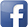 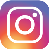 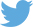 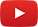 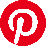 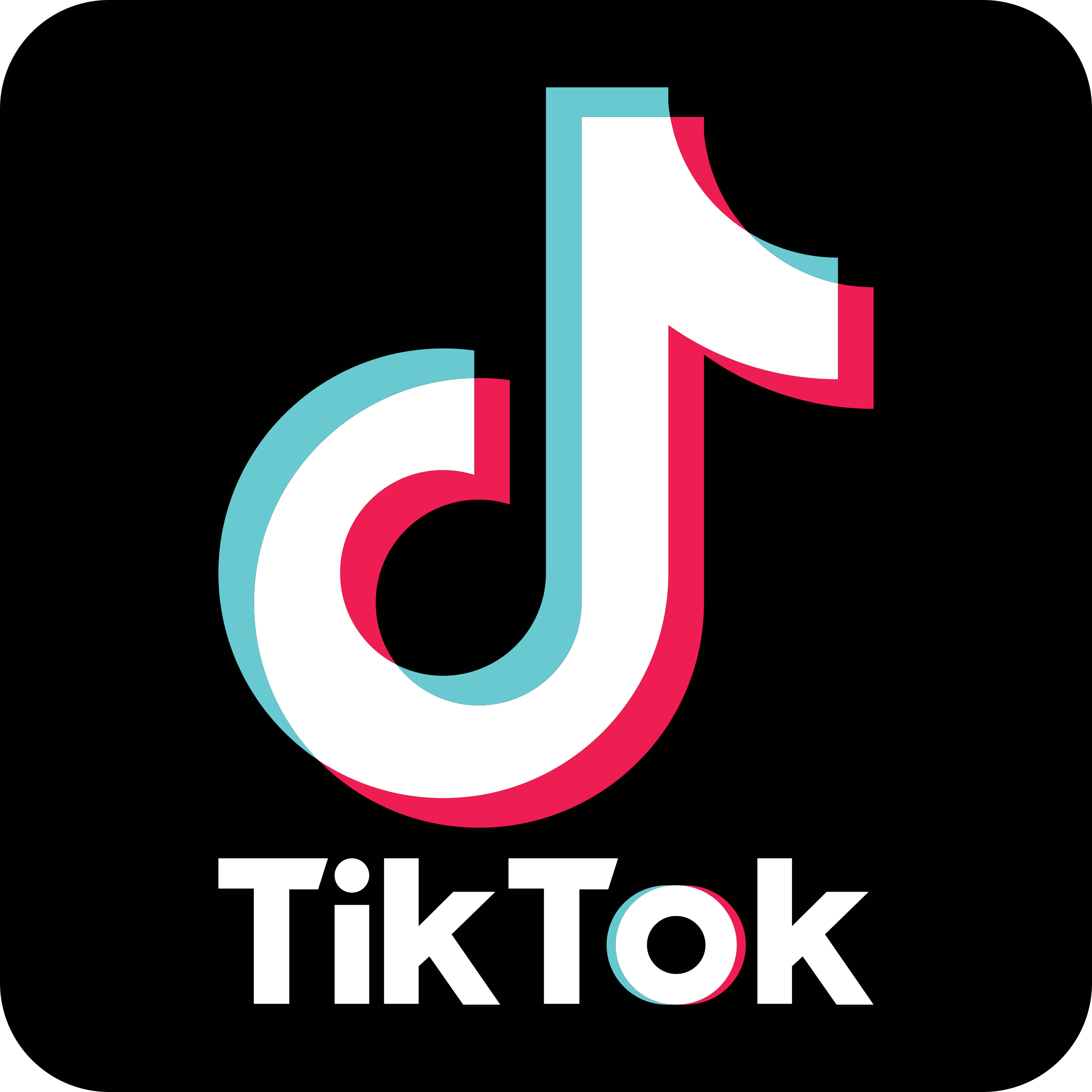 #serfausfissladis  #serfaus  #fiss  #ladis  #wearefamily  #weilwirsgeniessen  